Неперервність функції (т1 с.207)ПланПоняття приросту функції в точці.Означення неперервної функції в точці.Означення 1. Функцію  називають неперервною в точці , якщо вона визначена в цій точці та в деякому околі і нескінченно малому приросту аргументу відповідає нескінченно малий  приріст функції:  Означення 2Функцію  називають неперервною в точці , якщо вона визначена в цій точці та в деякому околі і границя функції  співпадає зі значенням функції в цій  точці:  Лівосторонні та правосторонні границі.Означення 3Функцію  називають неперервною в точці , якщо вона  визначена в цій точці та в деякому околі  (А -число)  лівостороння границя   правостороння границяФункцію називають неперервною на проміжку, якщо вона неперервна в кожній точці цього проміжку. Основні теореми про неперервні функції (виписати самостійно)Всі елементарні функції неперервні в області свого визначення.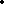 Точки розриву функції та їх класифікація.Вправа. Дослідити функцію на неперервність Дослідити функцію на неперервність – це означає: знайти точки розриву та встановити їх характер; указати проміжки, на яких функція неперервна.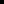 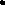 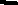 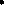 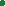 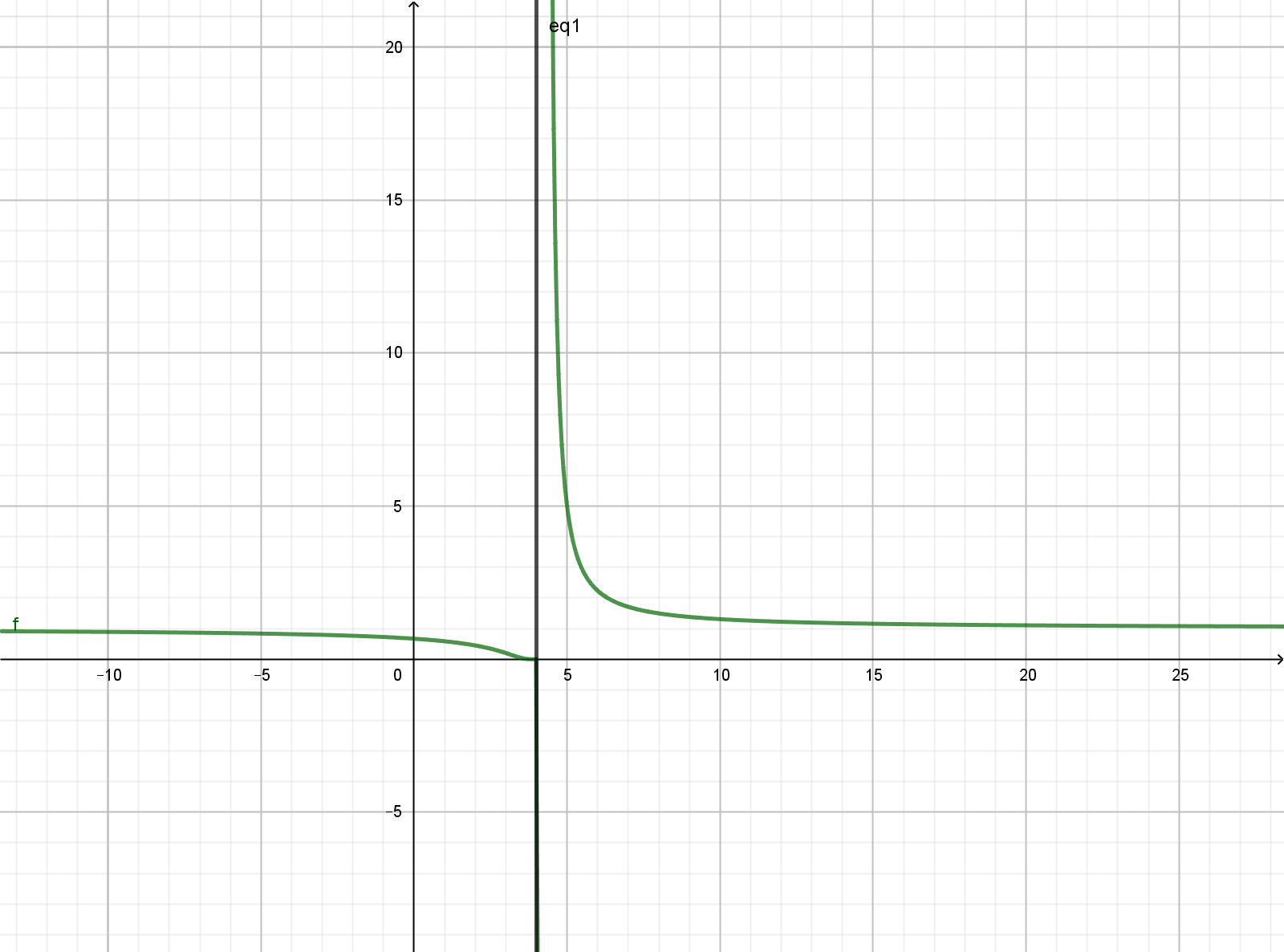 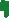 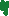 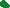 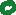 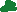 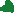 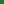 Перша визначна границяРозглянемо функцію 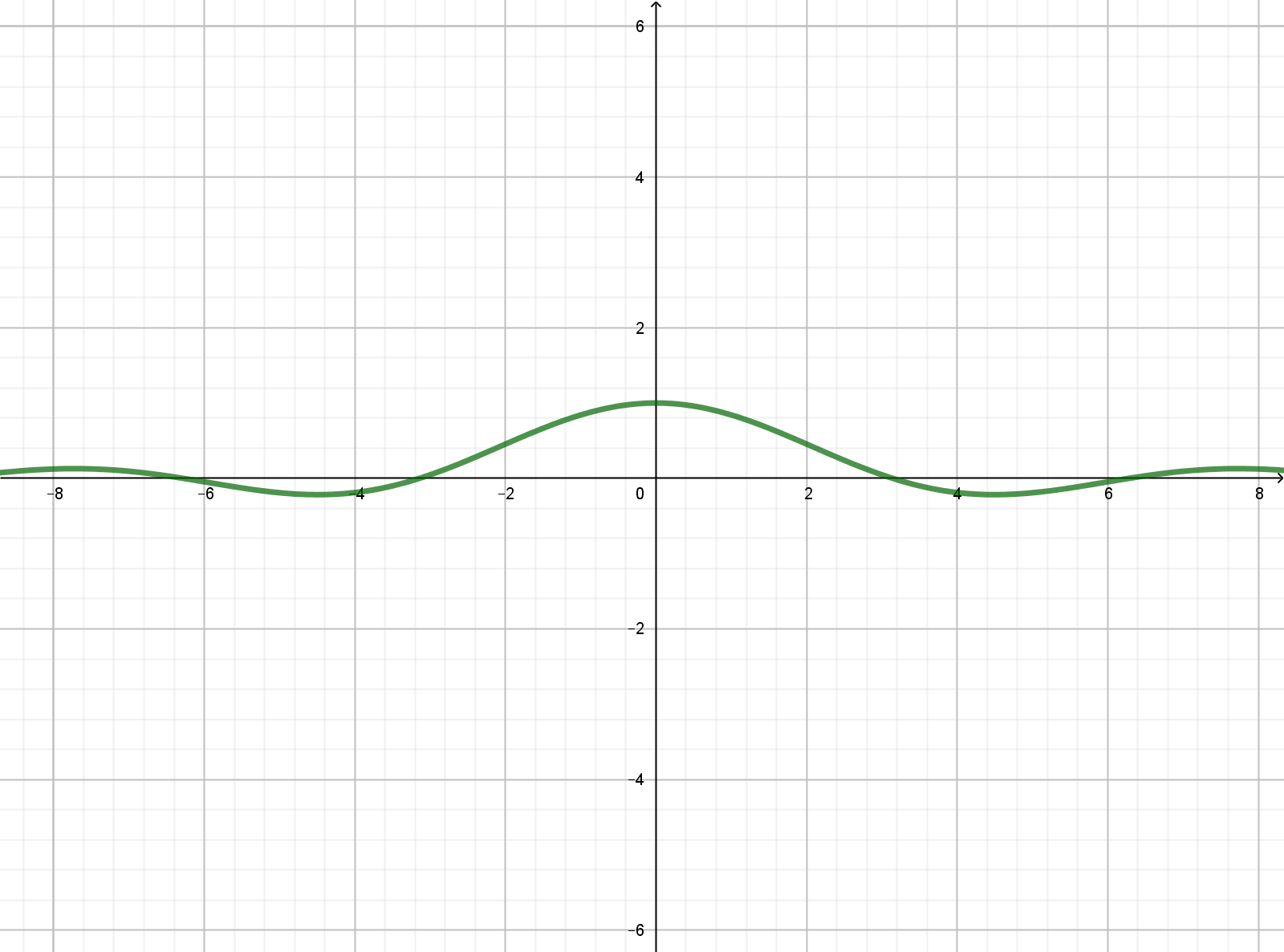 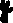 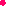 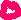 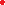 Заповнити таблицю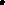 Градусна міракута  Радіанна міра кута  10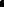 52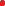 10,5